Curriculum Overview for Religion, Philosophy and EthicsYear 11Half Term 5: Theme E: Religion, Crime and PunishmentSubstantive Knowledge:Corporal punishment The Death PenaltyForgiveness Disciplinary Knowledge:Literacy skills – Focus on reading comprehension and writing.Analytical/explanation skills by critically engaging with concepts.Source analysis – examining religious quotations from a variety of sacred texts.Oracy - Developing and sustaining arguments.Developing empathy through understanding a variety of viewpoints and beliefs.Analysing data – graphs and tables.Critical thinking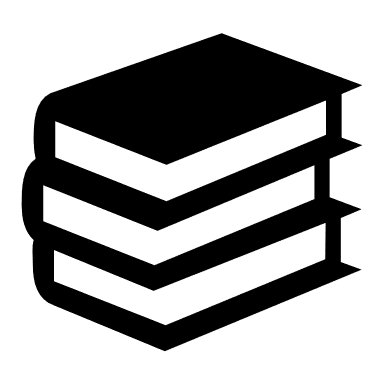 Teachers lead by example. Teachers read from the board but will also encourage pupils to read aloud to the classHalf Term 5: Theme E: Religion, Crime and PunishmentSubstantive Knowledge:Corporal punishment The Death PenaltyForgiveness Disciplinary Knowledge:Literacy skills – Focus on reading comprehension and writing.Analytical/explanation skills by critically engaging with concepts.Source analysis – examining religious quotations from a variety of sacred texts.Oracy - Developing and sustaining arguments.Developing empathy through understanding a variety of viewpoints and beliefs.Analysing data – graphs and tables.Critical thinking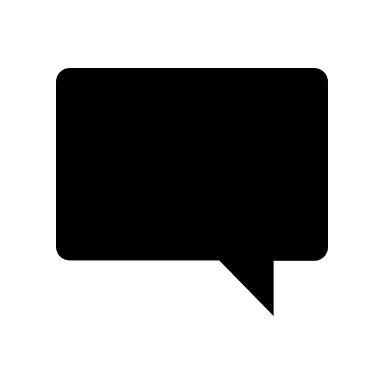 Addiction, community service, corporal punishment, crime, death penalty, deterrence, evil intentions, forgiveness, greed, hate crime, prison, law, mental illness, murder, poverty, principle of utility, reformation, retribution, sanctity of life, theft, unjust law, upbringingHalf Term 5: Theme E: Religion, Crime and PunishmentSubstantive Knowledge:Corporal punishment The Death PenaltyForgiveness Disciplinary Knowledge:Literacy skills – Focus on reading comprehension and writing.Analytical/explanation skills by critically engaging with concepts.Source analysis – examining religious quotations from a variety of sacred texts.Oracy - Developing and sustaining arguments.Developing empathy through understanding a variety of viewpoints and beliefs.Analysing data – graphs and tables.Critical thinking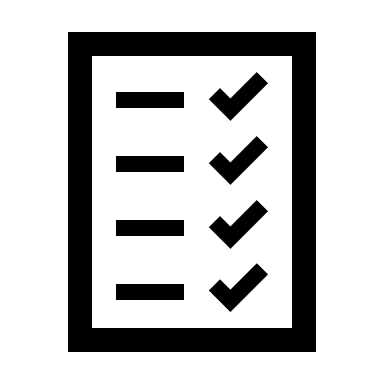 Assessment at the end of the unit made up of short answer and long answer questions.Half Term 5: Theme E: Religion, Crime and PunishmentSubstantive Knowledge:Corporal punishment The Death PenaltyForgiveness Disciplinary Knowledge:Literacy skills – Focus on reading comprehension and writing.Analytical/explanation skills by critically engaging with concepts.Source analysis – examining religious quotations from a variety of sacred texts.Oracy - Developing and sustaining arguments.Developing empathy through understanding a variety of viewpoints and beliefs.Analysing data – graphs and tables.Critical thinking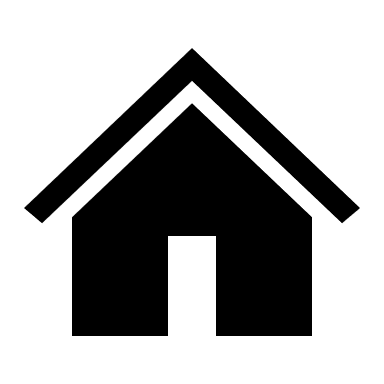 Homework booklet with tasks every weekHalf Term 6: Theme A: Relationships and FamiliesSubstantive Knowledge:Sex, marriage and divorce Families Gender equalityDisciplinary Knowledge:Literacy skills – Focus on reading comprehension and writing.Analytical/explanation skills by critically engaging with concepts.Source analysis – examining religious quotations from a variety of sacred texts.Oracy - Developing and sustaining arguments.Developing empathy through understanding a variety of viewpoints and beliefs.Analysing data – graphs and tables.Critical thinkingTeachers lead by example. Teachers read from the board but will also encourage pupils to read aloud to the classHalf Term 6: Theme A: Relationships and FamiliesSubstantive Knowledge:Sex, marriage and divorce Families Gender equalityDisciplinary Knowledge:Literacy skills – Focus on reading comprehension and writing.Analytical/explanation skills by critically engaging with concepts.Source analysis – examining religious quotations from a variety of sacred texts.Oracy - Developing and sustaining arguments.Developing empathy through understanding a variety of viewpoints and beliefs.Analysing data – graphs and tables.Critical thinkingAdultery, age of consent, annulment, compassion, civil marriage, civil partnership, commitment, celibacy, chastity, cohabitation, contraception, contract, covenant, divorce, extended family, family planning, gender discrimination, gender equality, gender prejudice, heterosexuality, homosexuality, nuclear family, polygamy, procreation, remarriage, responsibility, single parent family, sexual stereotyping, vowsHalf Term 6: Theme A: Relationships and FamiliesSubstantive Knowledge:Sex, marriage and divorce Families Gender equalityDisciplinary Knowledge:Literacy skills – Focus on reading comprehension and writing.Analytical/explanation skills by critically engaging with concepts.Source analysis – examining religious quotations from a variety of sacred texts.Oracy - Developing and sustaining arguments.Developing empathy through understanding a variety of viewpoints and beliefs.Analysing data – graphs and tables.Critical thinkingAssessment at the end of the unit made up of short answer and long answer questions.Half Term 6: Theme A: Relationships and FamiliesSubstantive Knowledge:Sex, marriage and divorce Families Gender equalityDisciplinary Knowledge:Literacy skills – Focus on reading comprehension and writing.Analytical/explanation skills by critically engaging with concepts.Source analysis – examining religious quotations from a variety of sacred texts.Oracy - Developing and sustaining arguments.Developing empathy through understanding a variety of viewpoints and beliefs.Analysing data – graphs and tables.Critical thinkingHomework booklet with tasks every week